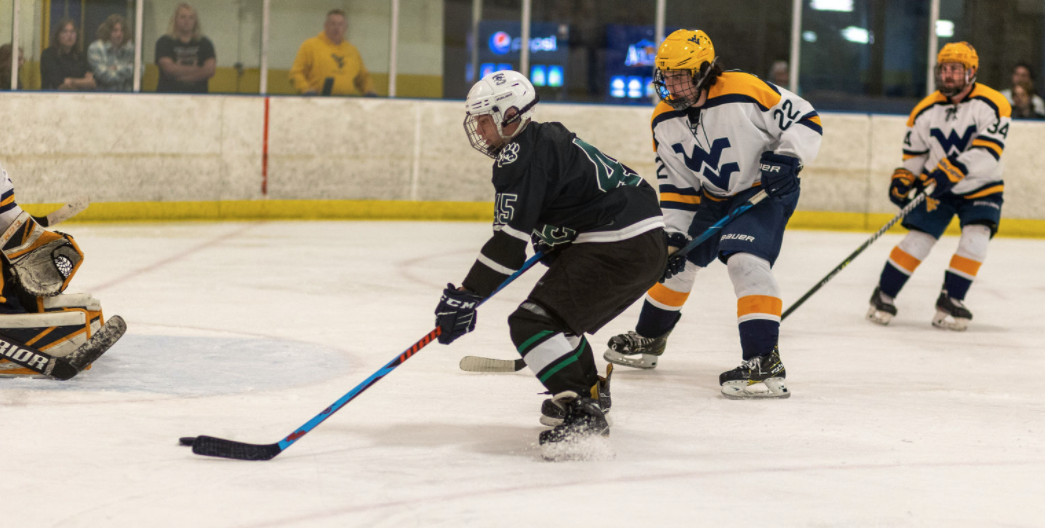 Player Name:Career Highlights:Schultz, NathanC 26Nathan played one away game for Saint Vincent against WVU in Morgantown. Yr#PosGPGATPSPct+-+/-PMWTPS222345D100010.001-100000Totals100010.001-100000